Sirály az Országos Színházi TalálkozónA hazai színházi élet egyik kiemelkedő eseményét, az Országos Színházi Találkozót 2024. június 10. és június 16. között Kaposváron rendezik meg. A rendezvény házigazdája a kaposvári Csiky Gergely Színház, amely izgalmas programokkal várja a színházművészet iránt érdeklődőket.Június 13-án látható a Sirály David Doiasvili rendezésében a Csiky Gergely Színház színpadán. Az előadásban megjelenik a viszonzatlan szerelem minden fájdalma, a színház végtelen szeretete, az örökös boldogságkeresés, a magány és a középszerűség elleni küzdelem.Az előadás szereplői: Márkus Luca, Nagy-Kálózy Eszter, ifj. Vidnyánszky Attila, Hegedűs D. Géza, Stohl András, Kőszegi Ákos, Méhes László, Majsai-Nyilas Tünde, Antóci Dorottya, Ertl Zsombor.Jegyvásárlás itt.További érdekességek és információk a 2024-es Találkozóról: https://www.csiky.hu/oszt2024/Sajtókapcsolat:sajto@vigszinhaz.huEredeti tartalom: VígszínházTovábbította: Helló Sajtó! Üzleti SajtószolgálatEz a sajtóközlemény a következő linken érhető el: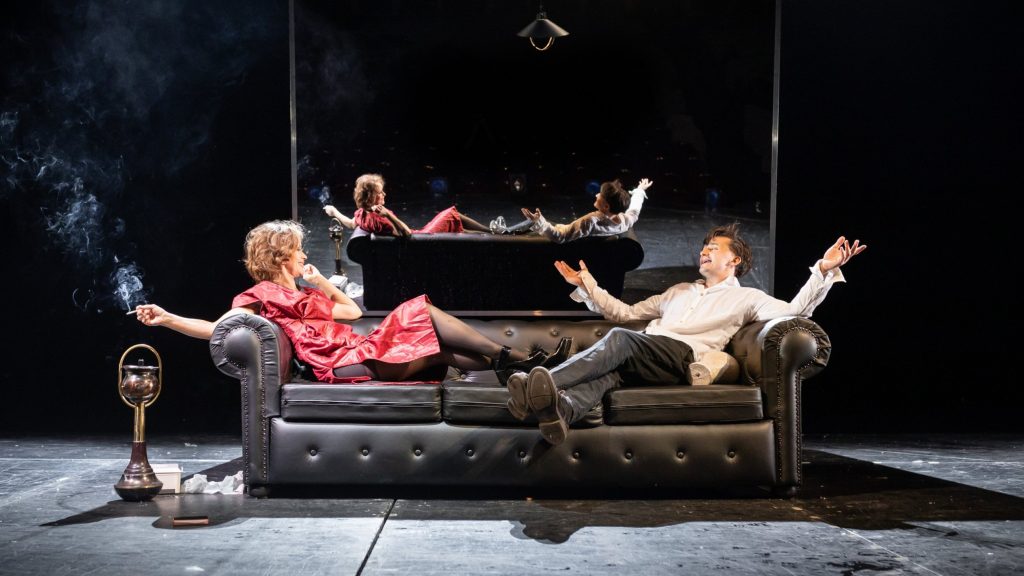 © Vígszínház